УТВЕРЖДАЮ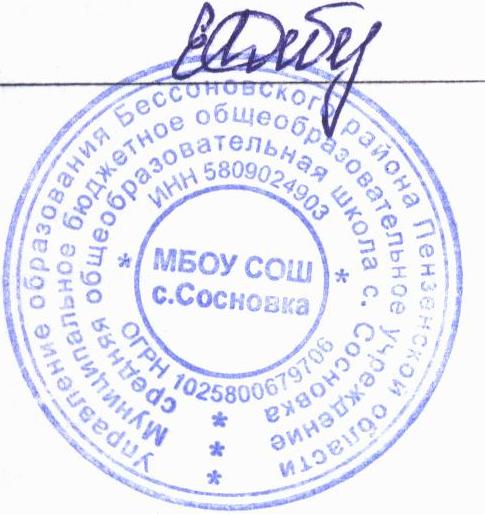 Директор школы_______                           /Дебердеева Е.В./План работы пришкольной спортивной площадки на август 2018-2019 учебного года ОУДень недели/датаВремя работыНазвание мероприятияФорма проведенияОтветственныеФМБОУ СОШ с.Сосновка в с. ПазелкиЧетверг 01.08.15.00-17.00«Быстрее, выше, сильнее!» Спортивная играАндреева Е.Н.ФМБОУ СОШ с.Сосновка в с. ПазелкиЧетверг 01.08.17.00.-19.00. «Вместе мы сила!»ЭстафетаАндреева Е.Н.ФМБОУ СОШ с.Сосновка в с. ПазелкиПятница02.0815.00-17.00 «Олимпийцы»Спортивная играАндреева Е.Н.ФМБОУ СОШ с.Сосновка в с. ПазелкиПятница02.0817.00.-19.00. Занятия по дзюдосекцияПугачев В.А.общественникФМБОУ СОШ с.Сосновка в с. ПазелкиСуббота03.0815.00-17.00 «Битва поколений» Семейные соревнованияАндреева Е.Н.ФМБОУ СОШ с.Сосновка в с. ПазелкиСуббота03.0817.00.-19.00.« Попробуй, догони!»Соревнование по бегуАндреева Е.Н.ФМБОУ СОШ с.Сосновка в с. ПазелкиПонедельник05.0815.00-17.00 « Кто кого»Семейный турнирАндреева Е.Н.ФМБОУ СОШ с.Сосновка в с. ПазелкиПонедельник05.0817.00.-19.00. «Необитаемый остров»Квест- играАндреева Е.Н.ФМБОУ СОШ с.Сосновка в с. ПазелкиВторник06.08.15.00-17.00«Зов джунглей»Спортивная играАндреева Е.Н.ФМБОУ СОШ с.Сосновка в с. ПазелкиВторник06.08.17.00.-19.00.«Летний микс»эстафетаАндреева Е.Н.ФМБОУ СОШ с.Сосновка в с. ПазелкиСреда07.0815.00-17.00«Путешествие по станциям». Спортивно-патриотическое мероприятие.Андреева Е.Н.ФМБОУ СОШ с.Сосновка в с. ПазелкиСреда07.0817.00.-19.00.«Веселые старты»Эстафета Андреева Е.Н.ФМБОУ СОШ с.Сосновка в с. ПазелкиЧетверг08.08.15.00-17.00«Что я знаю о спорте?».спортивно- тематическая викторинаАндреева Е.Н.ФМБОУ СОШ с.Сосновка в с. ПазелкиЧетверг08.08.17.00.-19.00.Занятия по дзюдосекцияПугачев В.А.общественникФМБОУ СОШ с.Сосновка в с. ПазелкиПятница09.0815.00-17.00Футбол Спортивная играАндреева Е.Н.ФМБОУ СОШ с.Сосновка в с. ПазелкиПятница09.0817.00.-19.00.«Весёлый калейдоскоп»Подвижные игрыАндреева Е.Н.ФМБОУ СОШ с.Сосновка в с. ПазелкиСуббота10.08.15.00-17.00 «Спорт альтернатива пагубным привычкам». Тематическое спортивное мероприятие.Андреева Е.Н.ФМБОУ СОШ с.Сосновка в с. ПазелкиСуббота10.08.17.00.-19.00.ВолейболСпортивная играАндреева Е.Н.ФМБОУ СОШ с.Сосновка в с. ПазелкиПонедельник12.0815.00-17.00«Олимпийцы».Соревнование Андреева Е.Н.ФМБОУ СОШ с.Сосновка в с. ПазелкиПонедельник12.0817.00.-19.00. «К нам пришел в гости клоун»Подвижные игрыАндреева Е.Н.ФМБОУ СОШ с.Сосновка в с. ПазелкиВторник13.08.15.00-17.00 «Летний марафон». Спортивная программаАндреева Е.Н.ФМБОУ СОШ с.Сосновка в с. ПазелкиВторник13.08.17.00.-19.00.Занятия по дзюдосекцияПугачев В.А.общественникФМБОУ СОШ с.Сосновка в с. ПазелкиСреда14.08.15.00-17.00«Догони мяч». Подвижные игры.Андреева Е.Н.ФМБОУ СОШ с.Сосновка в с. ПазелкиСреда14.08.17.00.-19.00.«Веселый велосипед»Соревнования.Андреева Е.Н.ФМБОУ СОШ с.Сосновка в с. ПазелкиЧетверг15.08.15.00-17.00«Правила дорожного движения»Эстафета Андреева Е.Н.ФМБОУ СОШ с.Сосновка в с. ПазелкиЧетверг15.08.17.00.-19.00.«Вперед мальчишки!»ТурнирАндреева Е.Н.ФМБОУ СОШ с.Сосновка в с. ПазелкиПятница16.0815.00-17.00«Чемпионы большого мяча». Состязание.Андреева Е.Н.ФМБОУ СОШ с.Сосновка в с. ПазелкиПятница16.0817.00.-19.00.«Туристическими тропамиКонкурсная спортивная программаАндреева Е.Н.ФМБОУ СОШ с.Сосновка в с. ПазелкиСуббота17.0815.00-17.00Кто много читает, тот много знает». Интеллектуально-спортивный конкурс.Андреева Е.Н.ФМБОУ СОШ с.Сосновка в с. ПазелкиСуббота17.0817.00.-19.00.«Больше спорта - ярче мир!»Спортивные стартыАндреева Е.Н.ФМБОУ СОШ с.Сосновка в с. ПазелкиПонедельник19.0815.00-17.00«Бег с преодолением препятствий»Спортивные состязанияАндреева Е.Н.ФМБОУ СОШ с.Сосновка в с. ПазелкиПонедельник19.0817.00.-19.00.занятия по дзюдосекцияПугачев В.А.общественникФМБОУ СОШ с.Сосновка в с. ПазелкиВторник20.0815.00-17.00. «Чемпионы беговой эстафеты». Спортивное соревнованиеАндреева Е.Н.ФМБОУ СОШ с.Сосновка в с. ПазелкиВторник20.0817.00.-19.00.занятия по дзюдосекцияПугачев В.А.общественникФМБОУ СОШ с.Сосновка в с. ПазелкиСреда 21.08.15.00-17.00«Далекий космос». Тематическая спортивная  играАндреева Е.Н.ФМБОУ СОШ с.Сосновка в с. ПазелкиСреда 21.08.17.00.-19.00.« Спорт –наш выбор»Спортивное соревнованиеАндреева Е.Н.ФМБОУ СОШ с.Сосновка в с. ПазелкиЧетверг22.08.15.00-17.00«Летнее настроение»Развлекательно — подвижная играАндреева Е.Н.ФМБОУ СОШ с.Сосновка в с. ПазелкиЧетверг22.08.17.00.-19.00.«Спорт, спорт, спорт»турнир по настольному теннисуАндреева Е.Н.ФМБОУ СОШ с.Сосновка в с. ПазелкиПятница23.08.15.00-17.00«Невод»  подвижные игрыАндреева Е.Н.ФМБОУ СОШ с.Сосновка в с. ПазелкиПятница23.08.17.00.-19.00.занятия по дзюдосекцияПугачев В.А.общественникФМБОУ СОШ с.Сосновка в с. ПазелкиСуббота24.0815.00-17.00«Летние приключения» ЭстафетаАндреева Е.Н.ФМБОУ СОШ с.Сосновка в с. ПазелкиСуббота24.0817.00.-19.00.«История моего села»туристический маршбросокАндреева Е.Н.ФМБОУ СОШ с.Сосновка в с. ПазелкиПонедельник26.08.15.00-17.00 «Бег сороконожек»Подвижные игрыАндреева Е.Н.ФМБОУ СОШ с.Сосновка в с. ПазелкиПонедельник26.08.17.00.-19.00.« Кручу, педали кручу»Велосипедная прогулкаАндреева Е.Н.ФМБОУ СОШ с.Сосновка в с. ПазелкиВторник27.0815.00-17.00 «Паровоз и вагоны» . Увлекательная эстафетаАндреева Е.Н.ФМБОУ СОШ с.Сосновка в с. ПазелкиВторник27.0817.00.-19.00.занятия по дзюдосекцияПугачев В.А.общественникФМБОУ СОШ с.Сосновка в с. ПазелкиСреда28.08.15.00-17.00футболСпортивная играАндреева Е.Н.ФМБОУ СОШ с.Сосновка в с. ПазелкиСреда28.08.17.00.-19.00.«Воздух невидимка»подвижная игра- соревнованиеАндреева Е.Н.ФМБОУ СОШ с.Сосновка в с. ПазелкиЧетверг29.08.15.00-17.00«С физкультурой дружить- значит здоровым быть» Подвижные игрыАндреева Е.Н.ФМБОУ СОШ с.Сосновка в с. ПазелкиЧетверг29.08.17.00.-19.00.« Прыг- скок» Соревнования по скипингуАндреева Е.Н.ФМБОУ СОШ с.Сосновка в с. ПазелкиПятница30.0815.00-17.00« Гимнастика для ума»Соревнования по шашкамАндреева Е.Н.ФМБОУ СОШ с.Сосновка в с. ПазелкиПятница30.0817.00.-19.00.занятия по дзюдосекцияПугачев В.А.общественникФМБОУ СОШ с.Сосновка в с. ПазелкиСуббота31.0815.00-17.00Волейбол Спортивная играАндреева Е.Н.ФМБОУ СОШ с.Сосновка в с. ПазелкиСуббота31.0817.00.-19.00.«Здравствуй школа!»веселые стартыАндреева Е.Н.